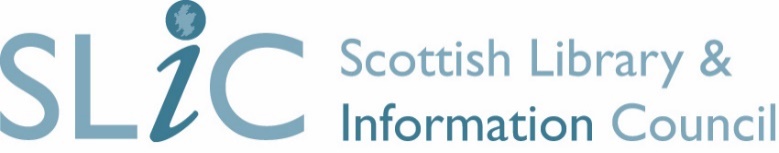 Project DetailsBackgroundObjectivesScope Activities and Outcomes Impact, Evidence and EvaluationProject management, reporting and monitoring issuesQuality management issuesStaffing issuesFinancial issues Sustainability issues and transferable solutions DeclarationHead of Library Service or equivalent (if different from above)Innovation and Development Fund Final ReportInstitutionProject TitlePlease provide contact details for the project manager(name and email)The information provided in this final report is correct to the best of my knowledge Project Manager The information provided in this final report is correct to the best of my knowledge Project Manager The information provided in this final report is correct to the best of my knowledge Project Manager The information provided in this final report is correct to the best of my knowledge Project Manager Name SignaturePosition Date Name SignaturePosition Date 